ПАМЯТКА ДЛЯ ГРАЖДАН, ПО УЧАСТИЮВ МЕРОПРИЯТИЯХ РЦП «СОХРАНЕНИЕ И РАЗВИТИЕ МАЛЫХ СЕЛ В РЕСПУБЛИКЕ БУРЯТИЯ НА 2012-2015 ГОДЫ»Постановления Правительства Республики Бурятия от 20.12.2011 № 680, от 18.04.2012 № 222Данная программа состоит из трех блоков:Мероприятия по малым селам республики.Конкурс «Поддержка начинающих фермеров»Конкурс «Развитие семейных ферм»Необходимо определиться, в мероприятиях, какого блока, Вы хотите принять участие?Какая государственная поддержка Вас интересует? 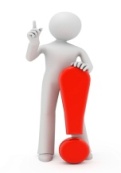 Условия для участия в основных мероприятияхРЦП «Сохранение и развитие малых сел в республике Бурятия на 2012-2015 годы»   «Малое село» – сельский населенный пункт с численностью жителей не более 350 человек, постоянно проживающих и ведущих хозяйство. Данные мероприятия реализуются на основе компенсации части затрат (оплатил-получил компенсацию) , по заявительной системе (без конкурса).Право на участие в мероприятиях имеют крестьянское (фермерское) хозяйство (далее - К(Ф)Х) или индивидуальный предприниматель (далее - ИП), проживающий и ведущий сельскохозяйственное производство в малых селах республики.К(Ф)Х или ИП может участвовать в основных мероприятиях Программы один раз.Субсидии предоставляются Получателям при выполнении следующих условий:- наличие в собственности Получателя на момент подачи заявки  не менее 10 и не более 200 условных голов сельскохозяйственных животных;- наличие в собственности  Получателя или на праве аренды земельного участка из категории земель сельхозназначения;- отсутствие задолженности Получателя по налогам и сборам;- осуществление Получателем мероприятий РЦП в малом селе.МОЖНО ПОЛУЧИТЬ КОМПЕНСАЦИЮ ЧАСТИ ЗАТРАТ НА:1) использования альтернативных источников энергообеспечения в сельской местности, включают компенсацию части затрат на приобретение солнечных батарей (панелей), ветрогенераторов, солнечных  водонагревателей, аккумуляторов, а  также комплектов альтернативного энергообеспечивающего оборудования в размере 50 % от понесенных затрат, но не более 100 тысяч рублей;2)  бытовое обустройство жилья в сельской местности, включают компенсацию части затрат на обеспечение жилья системами автономного водоснабжения, автономного теплоснабжения, автономной канализации в размере 50 % от стоимости понесенных затрат, но не более 100 тысяч рублей;3) развитие хозяйственно - питьевого водообеспечения в сельской местности, включают компенсацию части затрат на строительство  или  восстановление скважины, в том числе разработку проектно-сметной документации, бурение скважины, приобретение технологического оборудования (глубинного насоса, электрического кабеля, обсадной трубы, контрольно-измерительных приборов, фильтров), в размере 50 % от произведенных затрат, но не более 125 тысяч рублей;4) на приобретение кормозаготовительной техники в размере 50 % от произведенных затрат, но не более 200 тысяч рублей;5) покупку молодняка скота (КРС, лошадей, овец):а) предоставления компенсации части затрат от стоимости молодняка:- в размере 50% стоимости приобретаемых животных внутри республики, при условии, что затраты составят не более 600 тыс. руб.;- в размере 50% стоимости приобретаемых животных за пределами республики при условии, что затраты составят не более 1000 тыс. руб.б) предоставление компенсации лизингового платежа по договорам финансовой аренды (лизинга), заключенным в текущем году:-  в размере 50% первоначального лизингового платежа по договорам финансовой аренды (лизинга), заключенным в текущем году, но не более 30% стоимости приобретаемых животных внутри республики;- в размере 90% первоначального лизингового платежа по договорам финансовой аренды (лизинга), заключенным в текущем финансовом году, но не более 30% стоимости приобретаемых животных за пределами республики;6) на  приобретение оборудования и подключение к сети Интернет, цифрового эфирного телевещания для животноводческих стоянок в размере 50 % от затрат.Получатели в срок до 20 декабря текущего года представляют в Министерство следующие документы: - заявление по форме;- копии документов, удостоверяющих личность заявителя (копия паспорта);- копия свидетельства о государственной регистрации ИП, К(Ф)Х;- справка с налогового органа и пенсионного фонда по месту регистрации сельскохозяйственного товаропроизводителя об отсутствии просроченной задолженности по налогам и сборам;- копии правоустанавливающих документов на землю (свидетельство, договор аренды);- копию отчета по форме № 3-фермер «Сведения о производстве продукции животноводства и поголовье скота», утвержденной приказом Росстата от 29.07.2011 № 336, по состоянию на отчетную дату текущего года или справку-выписку из похозяйственной книги;- справка-расчет по форме;- копии счетов-фактур;- копии договоров;- копии товарных накладных;- копии платежных документов, подтверждающих оплату- дополнительное соглашение с Банком.При приобретении товаров за наличный расчет требование по предоставлению счета-фактуры и товарной накладной не является обязательным при представлении Получателем кассового чека или иного документа установленной формы.Для получения субсидий, указанных в подпунктах 1), 2), 3)  Получатель предоставляет копии актов выполненных работ. Копии документов представляются одновременно с предъявлением оригинала и заверяются Получателем. Комплект документов представляется в прошитом, пронумерованном и скрепленном печатью и подписью Получателя виде. Первым листом в комплекте документов подшивается опись с указанием наименований всех представляемых документов и номеров страниц. Комплект документов и опись составляются в двух экземплярах, один из которых остается в Министерстве, другой - у Получателя.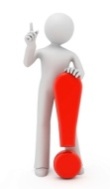 УСЛОВИЯподачи гражданами заявокв Конкурсную комиссию при Правительстве Республики Бурятия по развитию фермерства для участия в Подпрограмме «Поддержка начинающих фермеров»Грант (на создание и развитие К(Ф)Х) – до 1,5 млн. руб.Единовременная помощь (на бытовое обустройство) – до 250 тыс. руб.В конкурсную комиссию, для отбора начинающих фермеров, может подать заявку гражданин Российской Федерации (далее - Заявитель), с приложением документов, подтверждающих соблюдение следующих условий:1) заявитель не осуществлял предпринимательскую деятельность в течение последних трех лет, в том числе не являлся учредителем юридического лица;2) заявитель ранее не являлся получателем:а) гранта на создание и развитие крестьянского (фермерского) хозяйства;б) гранта на развитие семейных животноводческих ферм;в) выплаты на содействие самозанятости безработных граждан, полученной до регистрации крестьянского (фермерского) хозяйства (далее – хозяйство), главой которого является заявитель;г) средств финансовой поддержки в виде субсидии или грантов на организацию начального этапа предпринимательской деятельности, полученных до регистрации хозяйства, главой которого является заявитель;д) единовременной помощи на бытовое обустройство начинающим фермерам.В случае, если указанные в подпункте «в» и «г» единовременные выплаты заявитель получает для создания и развития хозяйства, указанного в подпункте 3, и не допускает финансирования за счет указанных выплат одних и тех же затрат, то заявитель может подать заявку на участие в конкурсе по отбору начинающих фермеров;3) заявитель является главой хозяйства, деятельность которого на дату подачи заявки не превышает 24 месяцев со дня его регистрации, зарегистрированного на территории Республики Бурятия;4) заявитель имеет среднее специальное или высшее сельскохозяйственное образование, или получил дополнительное профессиональное образование по сельскохозяйственной специальности, или имеет трудовой стаж в сельском хозяйстве не менее трех лет, или осуществляет ведение или совместное ведение личного подсобного хозяйства в течение не менее трех лет;5) хозяйство, главой которого является заявитель, соответствует критериям микропредприятия, установленным Федеральным законом от 24.07.2007 № 209-ФЗ «О развитии малого и среднего предпринимательства в Российской Федерации»;6) заявитель имеет план по созданию и развитию хозяйства по направлению деятельности (отрасли), определенной подпрограммой, увеличению объема реализуемой сельскохозяйственной продукции (далее – бизнес-план);7) заявитель представляет план расходов (далее – План) с указанием наименований приобретаемого имущества, выполняемых работ, оказываемых услуг (далее – Приобретения), их количества, цены, источников финансирования (средства гранта, единовременная помощь, собственные и заемные средства);8) глава хозяйства обязуется оплачивать за счет собственных средств не менее 10 % стоимости каждого Приобретения из указанных в Плане;9) глава хозяйства обязуется использовать грант, единовременную помощь в течение 12 месяцев со дня поступления средств на его счет и использовать имущество, закупаемое за счет гранта, исключительно на развитие хозяйства;10) хозяйство планирует создание не менее одного постоянного рабочего места на каждые 500 тыс. рублей гранта;11) заявитель заключил договоры (предварительные договоры) о реализации сельскохозяйственной продукции на сумму более 30 тыс. рублей;12) заявитель обязуется осуществлять деятельность хозяйства в течение не менее пяти лет после получения гранта;13) заявитель соглашается на передачу и обработку его персональных данных в соответствии с законодательством Российской Федерации.».Грант на создание и развитие крестьянского (фермерского) хозяйства (далее - К(Ф)Х) предоставляется в целях создания и развития К(Ф)Х, включая:- приобретение земельных участков из земель сельскохозяйственного назначения;- разработку проектной документации для строительства (реконструкции) производственных и складских зданий, помещений, предназначенных для производства, хранения и переработки сельскохозяйственной продукции;- приобретение, строительство, ремонт и переустройство производственных и складских зданий, помещений, пристроек, инженерных сетей, заграждений и сооружений, необходимых для производства, хранения и переработки сельскохозяйственной продукции, а также их регистрацию;- строительство дорог и подъездов к производственным и складским объектам, необходимым для производства, хранения и переработки сельскохозяйственной продукции;- подключение производственных и складских зданий, помещений, пристроек и сооружений, необходимых для производства, хранения и переработки сельскохозяйственной продукции, к инженерным сетям - электрическим, водо-, газо- и теплопроводным сетям, дорожной инфраструктуре;- приобретение сельскохозяйственных животных;- приобретение сельскохозяйственной техники и инвентаря, грузового автомобильного транспорта, оборудования для производства и переработки сельскохозяйственной продукции;- приобретение семян и посадочного материала для закладки многолетних насаждений;- приобретение удобрений и ядохимикатов.Единовременная помощь выделяется для софинансирования затрат начинающего фермера на цели для:- приобретения, строительства и ремонта собственного жилья, в том числе погашения основной суммы и процентов по банковским кредитам (ипотеке), привлеченным для его приобретения;- приобретения одного грузопассажирского автомобиля;- приобретения и доставки предметов домашней мебели, бытовой техники, компьютеров, средств связи, электрических и газовых плит, инженерного оборудования, установок для фильтрации воды, бытовых водо-, тепло- и газоустановок, септиков, устройств для водоподачи и водоотведения;- подключения жилья к газовым, тепловым и электрическим сетям, сетям связи, интернету, водопроводу и канализации.  Комплект документов, подтверждающих соответствие условиям для прохождения конкурсного отбора:- копия паспорта гражданина Российской Федерации;- копия свидетельства о государственной регистрации крестьянского (фермерского) хозяйства, главой которого является заявитель;- копия диплома (аттестата, свидетельства) о полученном образовании либо свидетельство об окончании курсов дополнительного профессионального образования по сельскохозяйственной специальности;- копия трудовой книжки (выписки из трудовой книжки) о наличии стажа работы в сельском хозяйстве либо выписка из похозяйственной книги, подтверждающей, что заявитель состоял в личном подсобном хозяйстве;- бизнес-план по созданию, расширению, модернизации крестьянского (фермерского) хозяйства, включающий предложения по формированию производственной базы, созданию не менее 3 рабочих мест, заключение договоров (соглашений) по реализации сельскохозяйственной продукции на сумму не менее 30 тыс. руб.;- план расходов;- документы, подтверждающие финансовое обеспечение (выписки с банковского счета, копия свидетельства о наличии объектов собственности, выписки из похозяйственной книги о наличии сельскохозяйственных животных, расписки и др.) в размере не менее 10 % от запрашиваемой суммы;- рекомендательные письма от органов муниципального управления, общественных организаций, поручителей, преподавателей, предпринимателей;- права на вождение сельскохозяйственной техники и другие документы (справки, расписки, письма).Реквизиты всех документов, подаваемых заявителем в конкурсную комиссию, количество листов в них вносятся в опись, составляемую в двух экземплярах. Первый экземпляр описи с отметкой о дате, времени и должностном лице, принявшем документы, остается у заявителя, а второй (копия) прилагается к заявке и документам, рассматриваемым конкурсной комиссией.При подаче заявки заявитель может предоставить дополнительно любые документы, в том числе рекомендательное письмо (письма) от органов местного самоуправления, или общественных организаций, или поручителей, если считает, что они могут повлиять на решение конкурсной комиссии. Дополнительно представленные документы также подлежат внесению в опись. Документы представляются для участия в Конкурсе в заклеенном конверте. При приемке документов Министерство не осуществляет проверку их полноты. Данный вопрос рассматривается на заседаниях Комиссии.УСЛОВИЯподачи гражданами заявокв Конкурсную комиссию при Правительстве Республики Бурятия по развитию фермерства для участия в Подпрограмме«Развитие семейных животноводческих ферм»Грант на развитие семейной животноводческой фермы (молочного направления) – до 21,6 млн. руб.Для участия в конкурсе, проводимом субъектом Российской Федерации, крестьянское (фермерское) хозяйство должно одновременно соответствовать следующим требованиям:а) главой и членами хозяйства являются граждане Российской Федерации (не менее двух), состоящие в родстве и совместно осуществляющие производственную деятельность, основанную на их личном участии;б) срок деятельности хозяйства на дату подачи заявки на конкурс превышает 12 месяцев с даты регистрации;в) хозяйство зарегистрировано на территории того же субъекта Российской Федерации, где подается заявка участие в конкурсе;«г) глава и члены хозяйства ранее не являлись получателями грантов на создание и развитие крестьянского (фермерского) хозяйства, грантов на развитие семейных животноводческих ферм;д) хозяйство соответствует критериям микропредприятия, установленным Федеральным законом от 24.07.2007 № 209-ФЗ «О развитии малого и среднего предпринимательства в Российской Федерации»; е) хозяйство предусматривает условия для создания собственной или совместно с другими сельскохозяйственными товаропроизводителями кормовой базы, либо готовит предложения по заключению договоров (предварительных договоров) на приобретение кормов; ж) хозяйство планирует создание не более одной семейной животноводческой фермы по одному направлению деятельности (одной отрасли) животноводства, ранее не осуществлявшейся в данном хозяйстве, которое предусмотрено подпрограммой, с учетом балансов производства и потребления сельскохозяйственной продукции и противоэпизоотических мероприятий;з) хозяйство планирует реконструировать не более одной семейной животноводческой фермы.При отсутствии в хозяйстве собственной базы по переработке животноводческой продукции и (или) в случае если хозяйство не является членом сельскохозяйственного потребительского кооператива, планируемое хозяйством поголовье сельскохозяйственных животных не должно превышать 100 голов крупного рогатого скота, 300 голов страусов, коз (овец), 600 голов свиней;и) глава хозяйства имеет план по созданию и развитию семейной животноводческой фермы по направлению деятельности (отрасли) животноводства, определенному подпрограммой, увеличению объема реализуемой животноводческой продукции, обоснование строительства, реконструкции или модернизации семейной животноводческой фермы со сроком окупаемости не более 8 лет (далее – бизнес-план);к) глава хозяйства представляет план расходов (далее – План) с указанием наименований приобретаемого имущества, выполняемых работ, оказываемых услуг (далее – Приобретения), их количества, цены, источников финансирования (средства гранта, собственные и заемные средства); л) глава хозяйства обязуется оплачивать не менее 40 % стоимости каждого Приобретения из указанных в Плане, в том числе непосредственно за счет собственных средств - не менее 10 % от стоимости каждого Приобретения; м) глава хозяйства обязуется использовать грант в течение 18 месяцев со дня поступления средств на счет главы хозяйства и использовать имущество, закупаемое за счет гранта, исключительно на развитие и деятельность семейной животноводческой фермы;н) хозяйство планирует создание условий для организации не менее трех постоянных рабочих мест;».о) хозяйство является членом или обязуется вступить в перерабатывающий сельскохозяйственный потребительский кооператив либо обязуется заключить договор с хозяйствующим субъектом для переработки сельскохозяйственной продукции, производимой семейной животноводческой фермой;п) хозяйство обязуется осуществлять деятельность в течение не менее пяти лет после получения гранта на развитие семейной животноводческой фермы;р) строительство, реконструкция, модернизация и ремонт семейной животноводческой фермы, развитие которой предлагается хозяйством, ранее не осуществлялось с использованием средств государственной поддержки;с) глава хозяйства соглашается на передачу и обработку его персональных данных в соответствии с законодательством Российской Федерации.Субсидии предоставляются  на компенсацию затрат в целях создания и развития семейных животноводческих ферм (далее - субсидии), включая:- разработку проектной документации строительства, реконструкции или модернизации семейных животноводческих ферм;- строительство, реконструкцию или модернизацию семейных животноводческих ферм;- строительство, реконструкцию или модернизацию производственных объектов по переработке продукции животноводства;- комплектацию семейных животноводческих ферм и объектов по переработке животноводческой продукции оборудованием и техникой, а также их монтаж;- покупку сельскохозяйственных животных.Комплект документов, подтверждающих соответствие заявителя условиям для прохождения конкурсного отбора:- копия паспорта гражданина Российской Федерации;- копия свидетельства о государственной регистрации крестьянского (фермерского) хозяйства, главой которого является;- копия диплома (аттестата, свидетельства) о полученном образовании либо свидетельство об окончании  курсов дополнительного профессионального образования по сельскохозяйственной специальности;- копия трудовой книжки (выписка из трудовой книжки) о наличии стажа работы в сельском хозяйстве либо выписка из похозяйственной книги, подтверждающая, что заявитель состоял в личном подсобном хозяйстве;- бизнес-план по созданию, расширению, модернизации крестьянского (фермерского) хозяйства;- план расходов;- документы, подтверждающие финансовое обеспечение (выписки с банковского счета, копия свидетельства о наличии объектов собственности, выписки из похозяйственной книги о наличии сельскохозяйственных животных, расписки и др.) не менее 40 % затрат на развитие семейной животноводческой фермы;- рекомендательные письма от органов муниципального управления, общественных организаций, поручителей, преподавателей, предпринимателей;- права на вождение сельскохозяйственной техники и другие документы (справки, расписки, письма);- подтверждение отсутствия просроченной задолженности перед бюджетом и внебюджетными фондами, по налогам и сборам.Гражданин вправе приобщить дополнительно к перечню любые другие документы и материалы, которые считает нужным представить Комиссии.Реквизиты всех документов, подаваемых заявителем в конкурсную комиссию, количество листов в них вносятся в опись, составляемую в двух экземплярах. Первый экземпляр описи с отметкой о дате, времени и должностном лице, принявшем документы, остается у заявителя, а второй (копия) прилагается к заявке и документам, рассматриваемым конкурсной комиссией.Документы представляются для участия в Конкурсе в заклеенном конверте. При приемке документов Министерство не осуществляет проверку их полноты. Данный вопрос рассматривается на заседаниях Комиссии.